GP-Supervisory Relationship Measure, Registrar Survey (GP-SRMR) subscales and statement sourcesNote. SI=Supervisor investment; RP=Registrar Professionalism; EI=Emotional intelligenceInter-item correlation matrix for GP-SRMR items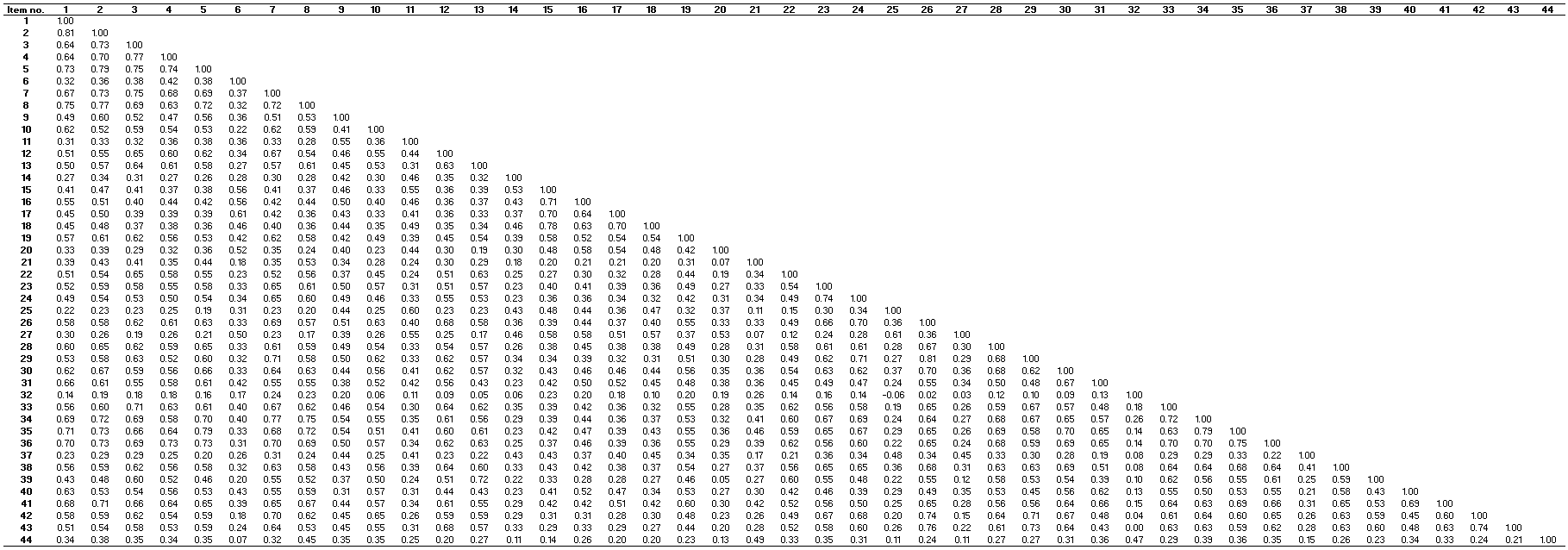  StatementSubscaleSource of item23. My supervisor's approach to medicine aligns with my own.SIExpert Group24. My supervisor utilizes a range of current and appropriate resources.SIExpert Group26. My supervisor engages with my learning and training needs.SIExpert Group28. My supervisor is flexible in their approach to my education.SIExpert Group29. My supervisor assists me in achieving my learning goals.SIExpert Group30. My supervisor communicates clearly and effectively.SIExpert Group34. I feel my supervisor is a good role model.SIExpert Group12. My supervisor encourages me to reflect on my practice.SIS-SRQ42. My supervisor pays close attention to the process of supervision.SIS-SRQ43. My supervisor helps me identify my own learning/training needs.SIS-SRQ7.   My supervisor is enthusiastic about supervising me.SIS-SRQ38. My supervisor has a collaborative approach in supervision.SIS-SRQ10. There are adequate opportunities to access my supervisor.SIGP-SRMS6.   I am considerate towards others in the practice (e.g. all practice staff).RPGP-SRMS11. My skills are appropriate for my stage of training.RPGP-SRMS14. I show good organisational skills.RPGP-SRMS15. I have a good professional approach.RPGP-SRMS16. I take responsibility for my work.RPGP-SRMS17. I integrate well with others in the team.RPGP-SRMS18. I maintain a high standard in my interprofessional communications.RPGP-SRMS20. I work hard in the practice.RPGP-SRMS25. I feel confident in my clinical practise.RPGP-SRMS27. The way that I practise is safe.RPGP-SRMS37. I am able to manage multiple demands.RPGP-SRMS4.   My supervisor acknowledges my strengths.Safe baseExpert Group31. My supervisor demonstrates professional behaviour towards me.Safe baseExpert Group40. I feel I am able to ask for help when I am out of my depth.Safe baseExpert Group1.   My supervisor is approachable.Safe baseS-SRQ2.  My supervisor is respectful of my views and ideas.Safe baseS-SRQ8.  I feel able to openly discuss my concerns with my supervisor.Safe baseS-SRQ41. My supervisor is non-judgemental in their role as a supervisor.Safe baseS-SRQ13. My supervisor acknowledges when I am stressed.EIExpert Group22. My supervisor shows concern for my emotional wellbeing.EIExpert Group39. My supervisor is attentive to my unspoken feelings and anxieties.EIS-SRQ3.   My supervisor takes time to get to know me.EIGP-SRMS33. My supervisor takes an interest in my career development.ExcludedExpert Group44. My contractual relationship with the practice impacts negatively on the supervisory relationship.ExcludedExpert Group5.   My supervisor gives feedback in a way that feels safe.ExcludedS-SRQ35. My supervisor is open-minded in supervision.ExcludedS-SRQ36. My supervisor gives me positive feedback on my performance.ExcludedS-SRQ9.   I am able to manage an appropriate case load.ExcludedGP-SRMS19. My supervisor values having me in the practice.ExcludedGP-SRMS21. Evaluation of my performance has a negative impact on my relationship with my supervisor.ExcludedGP-SRMS32. I only do what is required of me.ExcludedGP-SRMS